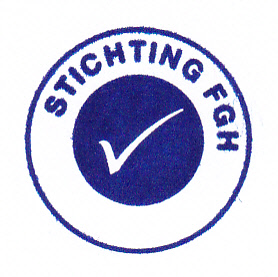 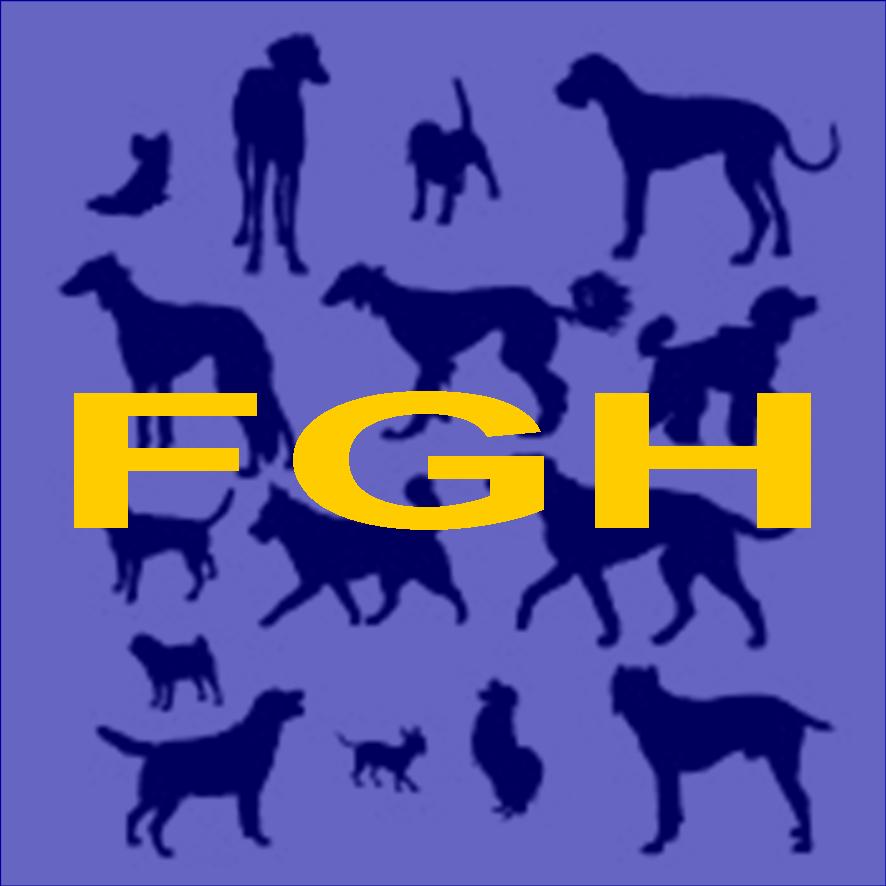 Naam:Naam:Wonderful-Koda of HeartlandWonderful-Koda of HeartlandChipnummer:Chipnummer:528210004942255              Gegevens fokker              Gegevens fokker              Gegevens fokker              Gegevens fokkerStamboomnr:Stamboomnr:FGH 2019224FGH 2019224DNA:DNA:DNA jaNaam fokker:Naam fokker:Naam fokker:AnneMarie van Krimpen,  Ras:Ras:Oudduitse Herder OutcrossOudduitse Herder OutcrossAdres:Adres:Adres:Oude Dijk, 22,Geslacht:Geslacht:TeefTeefNestgrootte:Nestgrootte:1/2Postcode:Postcode:Postcode:9285 XA,Kleur:Kleur:RoodbruinRoodbruinInteelt:Inteelt:0,00%Woonplaats:Woonplaats:Woonplaats:BUITENPOSTGeboren:Geboren:10-07-201910-07-2019LandLandLandNEDERLANDVaderChumani z Nowomiejskiej DolinyStamboomnr.: PKR.V-25227
 Geb. datum:   05-04-2017Ras:                Eursasier (Eur)
Kleur:              GeelbruinSchofthoogte: Chipnr.:            616093200506581

HD:                HD vrij
ED:                ED Vrij
Chumani z Nowomiejskiej DolinyStamboomnr.: PKR.V-25227
 Geb. datum:   05-04-2017Ras:                Eursasier (Eur)
Kleur:              GeelbruinSchofthoogte: Chipnr.:            616093200506581

HD:                HD vrij
ED:                ED Vrij
VVIdol of Nordic IslandStamboomnr.:  LOF 5 EUR 7104/0
 Geb. datum:    06-02-2013
 Ras:                Eursasier (Eur)Kleur:               RoodSchofthoogte:  
 Chipnr.:           

 HD:                 HD vrij
 ED:                 ED Vrij
Idol of Nordic IslandStamboomnr.:  LOF 5 EUR 7104/0
 Geb. datum:    06-02-2013
 Ras:                Eursasier (Eur)Kleur:               RoodSchofthoogte:  
 Chipnr.:           

 HD:                 HD vrij
 ED:                 ED Vrij
Idol of Nordic IslandStamboomnr.:  LOF 5 EUR 7104/0
 Geb. datum:    06-02-2013
 Ras:                Eursasier (Eur)Kleur:               RoodSchofthoogte:  
 Chipnr.:           

 HD:                 HD vrij
 ED:                 ED Vrij
VEdward's des Crinières de FeuStamboomnr.: LOF 5442/1062
 Ras:               Eursasier (Eur)Kleur:              ZwartHD:                 HD vrij
 ED:                Edward's des Crinières de FeuStamboomnr.: LOF 5442/1062
 Ras:               Eursasier (Eur)Kleur:              ZwartHD:                 HD vrij
 ED:                Edward's des Crinières de FeuStamboomnr.: LOF 5442/1062
 Ras:               Eursasier (Eur)Kleur:              ZwartHD:                 HD vrij
 ED:                VLejonbols Luna merrie angius, LOF 5 EUR 5158/918, Eursasier (Eur), FawnVaderChumani z Nowomiejskiej DolinyStamboomnr.: PKR.V-25227
 Geb. datum:   05-04-2017Ras:                Eursasier (Eur)
Kleur:              GeelbruinSchofthoogte: Chipnr.:            616093200506581

HD:                HD vrij
ED:                ED Vrij
Chumani z Nowomiejskiej DolinyStamboomnr.: PKR.V-25227
 Geb. datum:   05-04-2017Ras:                Eursasier (Eur)
Kleur:              GeelbruinSchofthoogte: Chipnr.:            616093200506581

HD:                HD vrij
ED:                ED Vrij
VVIdol of Nordic IslandStamboomnr.:  LOF 5 EUR 7104/0
 Geb. datum:    06-02-2013
 Ras:                Eursasier (Eur)Kleur:               RoodSchofthoogte:  
 Chipnr.:           

 HD:                 HD vrij
 ED:                 ED Vrij
Idol of Nordic IslandStamboomnr.:  LOF 5 EUR 7104/0
 Geb. datum:    06-02-2013
 Ras:                Eursasier (Eur)Kleur:               RoodSchofthoogte:  
 Chipnr.:           

 HD:                 HD vrij
 ED:                 ED Vrij
Idol of Nordic IslandStamboomnr.:  LOF 5 EUR 7104/0
 Geb. datum:    06-02-2013
 Ras:                Eursasier (Eur)Kleur:               RoodSchofthoogte:  
 Chipnr.:           

 HD:                 HD vrij
 ED:                 ED Vrij
VEdward's des Crinières de FeuStamboomnr.: LOF 5442/1062
 Ras:               Eursasier (Eur)Kleur:              ZwartHD:                 HD vrij
 ED:                Edward's des Crinières de FeuStamboomnr.: LOF 5442/1062
 Ras:               Eursasier (Eur)Kleur:              ZwartHD:                 HD vrij
 ED:                Edward's des Crinières de FeuStamboomnr.: LOF 5442/1062
 Ras:               Eursasier (Eur)Kleur:              ZwartHD:                 HD vrij
 ED:                MDixie Des Crinieres de Feu, LOF 5018/985, Eursasier (Eur), RoodbruinVaderChumani z Nowomiejskiej DolinyStamboomnr.: PKR.V-25227
 Geb. datum:   05-04-2017Ras:                Eursasier (Eur)
Kleur:              GeelbruinSchofthoogte: Chipnr.:            616093200506581

HD:                HD vrij
ED:                ED Vrij
Chumani z Nowomiejskiej DolinyStamboomnr.: PKR.V-25227
 Geb. datum:   05-04-2017Ras:                Eursasier (Eur)
Kleur:              GeelbruinSchofthoogte: Chipnr.:            616093200506581

HD:                HD vrij
ED:                ED Vrij
VVIdol of Nordic IslandStamboomnr.:  LOF 5 EUR 7104/0
 Geb. datum:    06-02-2013
 Ras:                Eursasier (Eur)Kleur:               RoodSchofthoogte:  
 Chipnr.:           

 HD:                 HD vrij
 ED:                 ED Vrij
Idol of Nordic IslandStamboomnr.:  LOF 5 EUR 7104/0
 Geb. datum:    06-02-2013
 Ras:                Eursasier (Eur)Kleur:               RoodSchofthoogte:  
 Chipnr.:           

 HD:                 HD vrij
 ED:                 ED Vrij
Idol of Nordic IslandStamboomnr.:  LOF 5 EUR 7104/0
 Geb. datum:    06-02-2013
 Ras:                Eursasier (Eur)Kleur:               RoodSchofthoogte:  
 Chipnr.:           

 HD:                 HD vrij
 ED:                 ED Vrij
MCocaïne du Val de la Durdent Stamboomnr.: LOF 5 EUR 4818/965
 Ras:               Eursasier (Eur)Kleur:              Fauve charbonnéeHD:                  
 ED:                 Cocaïne du Val de la Durdent Stamboomnr.: LOF 5 EUR 4818/965
 Ras:               Eursasier (Eur)Kleur:              Fauve charbonnéeHD:                  
 ED:                 Cocaïne du Val de la Durdent Stamboomnr.: LOF 5 EUR 4818/965
 Ras:               Eursasier (Eur)Kleur:              Fauve charbonnéeHD:                  
 ED:                 VOyok, LOF 2557/702, Eursasier (Eur), Fauve charbonnée VaderChumani z Nowomiejskiej DolinyStamboomnr.: PKR.V-25227
 Geb. datum:   05-04-2017Ras:                Eursasier (Eur)
Kleur:              GeelbruinSchofthoogte: Chipnr.:            616093200506581

HD:                HD vrij
ED:                ED Vrij
Chumani z Nowomiejskiej DolinyStamboomnr.: PKR.V-25227
 Geb. datum:   05-04-2017Ras:                Eursasier (Eur)
Kleur:              GeelbruinSchofthoogte: Chipnr.:            616093200506581

HD:                HD vrij
ED:                ED Vrij
VVIdol of Nordic IslandStamboomnr.:  LOF 5 EUR 7104/0
 Geb. datum:    06-02-2013
 Ras:                Eursasier (Eur)Kleur:               RoodSchofthoogte:  
 Chipnr.:           

 HD:                 HD vrij
 ED:                 ED Vrij
Idol of Nordic IslandStamboomnr.:  LOF 5 EUR 7104/0
 Geb. datum:    06-02-2013
 Ras:                Eursasier (Eur)Kleur:               RoodSchofthoogte:  
 Chipnr.:           

 HD:                 HD vrij
 ED:                 ED Vrij
Idol of Nordic IslandStamboomnr.:  LOF 5 EUR 7104/0
 Geb. datum:    06-02-2013
 Ras:                Eursasier (Eur)Kleur:               RoodSchofthoogte:  
 Chipnr.:           

 HD:                 HD vrij
 ED:                 ED Vrij
MCocaïne du Val de la Durdent Stamboomnr.: LOF 5 EUR 4818/965
 Ras:               Eursasier (Eur)Kleur:              Fauve charbonnéeHD:                  
 ED:                 Cocaïne du Val de la Durdent Stamboomnr.: LOF 5 EUR 4818/965
 Ras:               Eursasier (Eur)Kleur:              Fauve charbonnéeHD:                  
 ED:                 Cocaïne du Val de la Durdent Stamboomnr.: LOF 5 EUR 4818/965
 Ras:               Eursasier (Eur)Kleur:              Fauve charbonnéeHD:                  
 ED:                 MPhiloute du Clos des Vignettes, LOF 002836/00610, Eursasier (Eur),Fauve charbonnéeVaderChumani z Nowomiejskiej DolinyStamboomnr.: PKR.V-25227
 Geb. datum:   05-04-2017Ras:                Eursasier (Eur)
Kleur:              GeelbruinSchofthoogte: Chipnr.:            616093200506581

HD:                HD vrij
ED:                ED Vrij
Chumani z Nowomiejskiej DolinyStamboomnr.: PKR.V-25227
 Geb. datum:   05-04-2017Ras:                Eursasier (Eur)
Kleur:              GeelbruinSchofthoogte: Chipnr.:            616093200506581

HD:                HD vrij
ED:                ED Vrij
MMIside of the Nordic DreamStamboomnr.: LOI LO1247946
 Geb. datum:   20-02-2012
 Ras:                Eursasier (Eur)Kleur:               FawnSchofthoogte: 
 Chipnr.:           

 HD:                 HD vrij
 ED:                 ED Vrij
Iside of the Nordic DreamStamboomnr.: LOI LO1247946
 Geb. datum:   20-02-2012
 Ras:                Eursasier (Eur)Kleur:               FawnSchofthoogte: 
 Chipnr.:           

 HD:                 HD vrij
 ED:                 ED Vrij
Iside of the Nordic DreamStamboomnr.: LOI LO1247946
 Geb. datum:   20-02-2012
 Ras:                Eursasier (Eur)Kleur:               FawnSchofthoogte: 
 Chipnr.:           

 HD:                 HD vrij
 ED:                 ED Vrij
VAaron Nordic Dream des ChevaloupsgregStamboomnr.: LOF 5 EUR 4243
 Ras:               Eursasier (Eur)Kleur:              GrijsHD:                  HD vrij
 ED:                 Aaron Nordic Dream des ChevaloupsgregStamboomnr.: LOF 5 EUR 4243
 Ras:               Eursasier (Eur)Kleur:              GrijsHD:                  HD vrij
 ED:                 Aaron Nordic Dream des ChevaloupsgregStamboomnr.: LOF 5 EUR 4243
 Ras:               Eursasier (Eur)Kleur:              GrijsHD:                  HD vrij
 ED:                 VUlk, LOF 5 EUR 3667/723, Eursasier (Eur), SableVaderChumani z Nowomiejskiej DolinyStamboomnr.: PKR.V-25227
 Geb. datum:   05-04-2017Ras:                Eursasier (Eur)
Kleur:              GeelbruinSchofthoogte: Chipnr.:            616093200506581

HD:                HD vrij
ED:                ED Vrij
Chumani z Nowomiejskiej DolinyStamboomnr.: PKR.V-25227
 Geb. datum:   05-04-2017Ras:                Eursasier (Eur)
Kleur:              GeelbruinSchofthoogte: Chipnr.:            616093200506581

HD:                HD vrij
ED:                ED Vrij
MMIside of the Nordic DreamStamboomnr.: LOI LO1247946
 Geb. datum:   20-02-2012
 Ras:                Eursasier (Eur)Kleur:               FawnSchofthoogte: 
 Chipnr.:           

 HD:                 HD vrij
 ED:                 ED Vrij
Iside of the Nordic DreamStamboomnr.: LOI LO1247946
 Geb. datum:   20-02-2012
 Ras:                Eursasier (Eur)Kleur:               FawnSchofthoogte: 
 Chipnr.:           

 HD:                 HD vrij
 ED:                 ED Vrij
Iside of the Nordic DreamStamboomnr.: LOI LO1247946
 Geb. datum:   20-02-2012
 Ras:                Eursasier (Eur)Kleur:               FawnSchofthoogte: 
 Chipnr.:           

 HD:                 HD vrij
 ED:                 ED Vrij
VAaron Nordic Dream des ChevaloupsgregStamboomnr.: LOF 5 EUR 4243
 Ras:               Eursasier (Eur)Kleur:              GrijsHD:                  HD vrij
 ED:                 Aaron Nordic Dream des ChevaloupsgregStamboomnr.: LOF 5 EUR 4243
 Ras:               Eursasier (Eur)Kleur:              GrijsHD:                  HD vrij
 ED:                 Aaron Nordic Dream des ChevaloupsgregStamboomnr.: LOF 5 EUR 4243
 Ras:               Eursasier (Eur)Kleur:              GrijsHD:                  HD vrij
 ED:                 MT'chevaloupsgreg al loc bro gregam, LOF 5 EUR 3376/727, Eursasier (Eur), SableVaderChumani z Nowomiejskiej DolinyStamboomnr.: PKR.V-25227
 Geb. datum:   05-04-2017Ras:                Eursasier (Eur)
Kleur:              GeelbruinSchofthoogte: Chipnr.:            616093200506581

HD:                HD vrij
ED:                ED Vrij
Chumani z Nowomiejskiej DolinyStamboomnr.: PKR.V-25227
 Geb. datum:   05-04-2017Ras:                Eursasier (Eur)
Kleur:              GeelbruinSchofthoogte: Chipnr.:            616093200506581

HD:                HD vrij
ED:                ED Vrij
MMIside of the Nordic DreamStamboomnr.: LOI LO1247946
 Geb. datum:   20-02-2012
 Ras:                Eursasier (Eur)Kleur:               FawnSchofthoogte: 
 Chipnr.:           

 HD:                 HD vrij
 ED:                 ED Vrij
Iside of the Nordic DreamStamboomnr.: LOI LO1247946
 Geb. datum:   20-02-2012
 Ras:                Eursasier (Eur)Kleur:               FawnSchofthoogte: 
 Chipnr.:           

 HD:                 HD vrij
 ED:                 ED Vrij
Iside of the Nordic DreamStamboomnr.: LOI LO1247946
 Geb. datum:   20-02-2012
 Ras:                Eursasier (Eur)Kleur:               FawnSchofthoogte: 
 Chipnr.:           

 HD:                 HD vrij
 ED:                 ED Vrij
MGrace of the Nordic DreamStamboomnr.: RPI 11/11988
 Ras:               Eursasier (Eur)Kleur:              Fauve charbonnéeHD:                  HD vrij
 ED:                 ED VrijGrace of the Nordic DreamStamboomnr.: RPI 11/11988
 Ras:               Eursasier (Eur)Kleur:              Fauve charbonnéeHD:                  HD vrij
 ED:                 ED VrijGrace of the Nordic DreamStamboomnr.: RPI 11/11988
 Ras:               Eursasier (Eur)Kleur:              Fauve charbonnéeHD:                  HD vrij
 ED:                 ED VrijVDoggy, LOI 09/8483, Eursasier (Eur), Roodbruin VaderChumani z Nowomiejskiej DolinyStamboomnr.: PKR.V-25227
 Geb. datum:   05-04-2017Ras:                Eursasier (Eur)
Kleur:              GeelbruinSchofthoogte: Chipnr.:            616093200506581

HD:                HD vrij
ED:                ED Vrij
Chumani z Nowomiejskiej DolinyStamboomnr.: PKR.V-25227
 Geb. datum:   05-04-2017Ras:                Eursasier (Eur)
Kleur:              GeelbruinSchofthoogte: Chipnr.:            616093200506581

HD:                HD vrij
ED:                ED Vrij
MMIside of the Nordic DreamStamboomnr.: LOI LO1247946
 Geb. datum:   20-02-2012
 Ras:                Eursasier (Eur)Kleur:               FawnSchofthoogte: 
 Chipnr.:           

 HD:                 HD vrij
 ED:                 ED Vrij
Iside of the Nordic DreamStamboomnr.: LOI LO1247946
 Geb. datum:   20-02-2012
 Ras:                Eursasier (Eur)Kleur:               FawnSchofthoogte: 
 Chipnr.:           

 HD:                 HD vrij
 ED:                 ED Vrij
Iside of the Nordic DreamStamboomnr.: LOI LO1247946
 Geb. datum:   20-02-2012
 Ras:                Eursasier (Eur)Kleur:               FawnSchofthoogte: 
 Chipnr.:           

 HD:                 HD vrij
 ED:                 ED Vrij
MGrace of the Nordic DreamStamboomnr.: RPI 11/11988
 Ras:               Eursasier (Eur)Kleur:              Fauve charbonnéeHD:                  HD vrij
 ED:                 ED VrijGrace of the Nordic DreamStamboomnr.: RPI 11/11988
 Ras:               Eursasier (Eur)Kleur:              Fauve charbonnéeHD:                  HD vrij
 ED:                 ED VrijGrace of the Nordic DreamStamboomnr.: RPI 11/11988
 Ras:               Eursasier (Eur)Kleur:              Fauve charbonnéeHD:                  HD vrij
 ED:                 ED VrijMGeisha tomimopa, CMKU/EUR/79/09, Eursasier (Eur), Zwart/Bruin (Black&Tan) MoederDorina vom RiedrunnerStamboomnr.: ARCD-AS1-12072
 Geb. datum:   04-07-2013
 Ras:               Oudduitse Herder (ODH)Kleur:              Zwart/Bruin (Black&Tan)Schofthoogte: 59 cmChipnr.:            981100004007694
DNA ja
HD:  HD vrij
ED:  ED Vrij
DM: DM vrijDorina vom RiedrunnerStamboomnr.: ARCD-AS1-12072
 Geb. datum:   04-07-2013
 Ras:               Oudduitse Herder (ODH)Kleur:              Zwart/Bruin (Black&Tan)Schofthoogte: 59 cmChipnr.:            981100004007694
DNA ja
HD:  HD vrij
ED:  ED Vrij
DM: DM vrijVVLaios vom Altdeutschen TraumStamboomnr.: DASV 1253K04
 Geb. datum:   14-07-2007
 Ras:               Oudduitse Herder (ODH)Kleur:              Zwart/Bruin (Black&Tan)Schofthoogte:
 Chipnr.:          

 HD                  HD Vrij
 ED:                 ED Vrij
 DM:                 Laios vom Altdeutschen TraumStamboomnr.: DASV 1253K04
 Geb. datum:   14-07-2007
 Ras:               Oudduitse Herder (ODH)Kleur:              Zwart/Bruin (Black&Tan)Schofthoogte:
 Chipnr.:          

 HD                  HD Vrij
 ED:                 ED Vrij
 DM:                 Laios vom Altdeutschen TraumStamboomnr.: DASV 1253K04
 Geb. datum:   14-07-2007
 Ras:               Oudduitse Herder (ODH)Kleur:              Zwart/Bruin (Black&Tan)Schofthoogte:
 Chipnr.:          

 HD                  HD Vrij
 ED:                 ED Vrij
 DM:                 VVaco vom IsländerhofStamboomnr.: DASV 303C11
 Ras:               Oudduitse Herder (ODH)Kleur:              Zwart/Bruin (Black&Tan)HD:                  HDb
 ED:                 Vaco vom IsländerhofStamboomnr.: DASV 303C11
 Ras:               Oudduitse Herder (ODH)Kleur:              Zwart/Bruin (Black&Tan)HD:                  HDb
 ED:                 Vaco vom IsländerhofStamboomnr.: DASV 303C11
 Ras:               Oudduitse Herder (ODH)Kleur:              Zwart/Bruin (Black&Tan)HD:                  HDb
 ED:                 VArco vom Altdeutschen Eck, DSV 931106, Oudduitse Herder (ODH), Zwart/Bruin (Black&Tan) MoederDorina vom RiedrunnerStamboomnr.: ARCD-AS1-12072
 Geb. datum:   04-07-2013
 Ras:               Oudduitse Herder (ODH)Kleur:              Zwart/Bruin (Black&Tan)Schofthoogte: 59 cmChipnr.:            981100004007694
DNA ja
HD:  HD vrij
ED:  ED Vrij
DM: DM vrijDorina vom RiedrunnerStamboomnr.: ARCD-AS1-12072
 Geb. datum:   04-07-2013
 Ras:               Oudduitse Herder (ODH)Kleur:              Zwart/Bruin (Black&Tan)Schofthoogte: 59 cmChipnr.:            981100004007694
DNA ja
HD:  HD vrij
ED:  ED Vrij
DM: DM vrijVVLaios vom Altdeutschen TraumStamboomnr.: DASV 1253K04
 Geb. datum:   14-07-2007
 Ras:               Oudduitse Herder (ODH)Kleur:              Zwart/Bruin (Black&Tan)Schofthoogte:
 Chipnr.:          

 HD                  HD Vrij
 ED:                 ED Vrij
 DM:                 Laios vom Altdeutschen TraumStamboomnr.: DASV 1253K04
 Geb. datum:   14-07-2007
 Ras:               Oudduitse Herder (ODH)Kleur:              Zwart/Bruin (Black&Tan)Schofthoogte:
 Chipnr.:          

 HD                  HD Vrij
 ED:                 ED Vrij
 DM:                 Laios vom Altdeutschen TraumStamboomnr.: DASV 1253K04
 Geb. datum:   14-07-2007
 Ras:               Oudduitse Herder (ODH)Kleur:              Zwart/Bruin (Black&Tan)Schofthoogte:
 Chipnr.:          

 HD                  HD Vrij
 ED:                 ED Vrij
 DM:                 VVaco vom IsländerhofStamboomnr.: DASV 303C11
 Ras:               Oudduitse Herder (ODH)Kleur:              Zwart/Bruin (Black&Tan)HD:                  HDb
 ED:                 Vaco vom IsländerhofStamboomnr.: DASV 303C11
 Ras:               Oudduitse Herder (ODH)Kleur:              Zwart/Bruin (Black&Tan)HD:                  HDb
 ED:                 Vaco vom IsländerhofStamboomnr.: DASV 303C11
 Ras:               Oudduitse Herder (ODH)Kleur:              Zwart/Bruin (Black&Tan)HD:                  HDb
 ED:                 MFea vom Altdeutschen Eck, DRC 972482, Oudduitse Herder (ODH), Grauw MoederDorina vom RiedrunnerStamboomnr.: ARCD-AS1-12072
 Geb. datum:   04-07-2013
 Ras:               Oudduitse Herder (ODH)Kleur:              Zwart/Bruin (Black&Tan)Schofthoogte: 59 cmChipnr.:            981100004007694
DNA ja
HD:  HD vrij
ED:  ED Vrij
DM: DM vrijDorina vom RiedrunnerStamboomnr.: ARCD-AS1-12072
 Geb. datum:   04-07-2013
 Ras:               Oudduitse Herder (ODH)Kleur:              Zwart/Bruin (Black&Tan)Schofthoogte: 59 cmChipnr.:            981100004007694
DNA ja
HD:  HD vrij
ED:  ED Vrij
DM: DM vrijVVLaios vom Altdeutschen TraumStamboomnr.: DASV 1253K04
 Geb. datum:   14-07-2007
 Ras:               Oudduitse Herder (ODH)Kleur:              Zwart/Bruin (Black&Tan)Schofthoogte:
 Chipnr.:          

 HD                  HD Vrij
 ED:                 ED Vrij
 DM:                 Laios vom Altdeutschen TraumStamboomnr.: DASV 1253K04
 Geb. datum:   14-07-2007
 Ras:               Oudduitse Herder (ODH)Kleur:              Zwart/Bruin (Black&Tan)Schofthoogte:
 Chipnr.:          

 HD                  HD Vrij
 ED:                 ED Vrij
 DM:                 Laios vom Altdeutschen TraumStamboomnr.: DASV 1253K04
 Geb. datum:   14-07-2007
 Ras:               Oudduitse Herder (ODH)Kleur:              Zwart/Bruin (Black&Tan)Schofthoogte:
 Chipnr.:          

 HD                  HD Vrij
 ED:                 ED Vrij
 DM:                 MZenty vom Garreler EschStamboomnr.: ARHC 100214
 Ras:               Oudduitse Herder (ODH)Kleur:              Zwart/Bruin (Black&Tan)HD:                 HD Vrij
 ED:                 Zenty vom Garreler EschStamboomnr.: ARHC 100214
 Ras:               Oudduitse Herder (ODH)Kleur:              Zwart/Bruin (Black&Tan)HD:                 HD Vrij
 ED:                 Zenty vom Garreler EschStamboomnr.: ARHC 100214
 Ras:               Oudduitse Herder (ODH)Kleur:              Zwart/Bruin (Black&Tan)HD:                 HD Vrij
 ED:                 VTemo vom Castel-Eos, DSV 940912, Oudduitse Herder (ODH), Zwart/Bruin (Black&Tan)MoederDorina vom RiedrunnerStamboomnr.: ARCD-AS1-12072
 Geb. datum:   04-07-2013
 Ras:               Oudduitse Herder (ODH)Kleur:              Zwart/Bruin (Black&Tan)Schofthoogte: 59 cmChipnr.:            981100004007694
DNA ja
HD:  HD vrij
ED:  ED Vrij
DM: DM vrijDorina vom RiedrunnerStamboomnr.: ARCD-AS1-12072
 Geb. datum:   04-07-2013
 Ras:               Oudduitse Herder (ODH)Kleur:              Zwart/Bruin (Black&Tan)Schofthoogte: 59 cmChipnr.:            981100004007694
DNA ja
HD:  HD vrij
ED:  ED Vrij
DM: DM vrijVVLaios vom Altdeutschen TraumStamboomnr.: DASV 1253K04
 Geb. datum:   14-07-2007
 Ras:               Oudduitse Herder (ODH)Kleur:              Zwart/Bruin (Black&Tan)Schofthoogte:
 Chipnr.:          

 HD                  HD Vrij
 ED:                 ED Vrij
 DM:                 Laios vom Altdeutschen TraumStamboomnr.: DASV 1253K04
 Geb. datum:   14-07-2007
 Ras:               Oudduitse Herder (ODH)Kleur:              Zwart/Bruin (Black&Tan)Schofthoogte:
 Chipnr.:          

 HD                  HD Vrij
 ED:                 ED Vrij
 DM:                 Laios vom Altdeutschen TraumStamboomnr.: DASV 1253K04
 Geb. datum:   14-07-2007
 Ras:               Oudduitse Herder (ODH)Kleur:              Zwart/Bruin (Black&Tan)Schofthoogte:
 Chipnr.:          

 HD                  HD Vrij
 ED:                 ED Vrij
 DM:                 MZenty vom Garreler EschStamboomnr.: ARHC 100214
 Ras:               Oudduitse Herder (ODH)Kleur:              Zwart/Bruin (Black&Tan)HD:                 HD Vrij
 ED:                 Zenty vom Garreler EschStamboomnr.: ARHC 100214
 Ras:               Oudduitse Herder (ODH)Kleur:              Zwart/Bruin (Black&Tan)HD:                 HD Vrij
 ED:                 Zenty vom Garreler EschStamboomnr.: ARHC 100214
 Ras:               Oudduitse Herder (ODH)Kleur:              Zwart/Bruin (Black&Tan)HD:                 HD Vrij
 ED:                 MUkka vom Castel-Eos, DSV 921022, Oudduitse Herder (ODH), <Onbekend>,MoederDorina vom RiedrunnerStamboomnr.: ARCD-AS1-12072
 Geb. datum:   04-07-2013
 Ras:               Oudduitse Herder (ODH)Kleur:              Zwart/Bruin (Black&Tan)Schofthoogte: 59 cmChipnr.:            981100004007694
DNA ja
HD:  HD vrij
ED:  ED Vrij
DM: DM vrijDorina vom RiedrunnerStamboomnr.: ARCD-AS1-12072
 Geb. datum:   04-07-2013
 Ras:               Oudduitse Herder (ODH)Kleur:              Zwart/Bruin (Black&Tan)Schofthoogte: 59 cmChipnr.:            981100004007694
DNA ja
HD:  HD vrij
ED:  ED Vrij
DM: DM vrijMMBaby vom Zicken-HausStamboomnr.: SV 2213381
 Geb. datum:   08-01-2008
 Ras:               Duitse Herder Langstokhaar (LSH)Kleur:              Zwart/Bruin (Black&Tan)Schofthoogte:
 Chipnr.:          

 HD:                HD vrij
 ED:                 ED Vrij
 DM:                Baby vom Zicken-HausStamboomnr.: SV 2213381
 Geb. datum:   08-01-2008
 Ras:               Duitse Herder Langstokhaar (LSH)Kleur:              Zwart/Bruin (Black&Tan)Schofthoogte:
 Chipnr.:          

 HD:                HD vrij
 ED:                 ED Vrij
 DM:                Baby vom Zicken-HausStamboomnr.: SV 2213381
 Geb. datum:   08-01-2008
 Ras:               Duitse Herder Langstokhaar (LSH)Kleur:              Zwart/Bruin (Black&Tan)Schofthoogte:
 Chipnr.:          

 HD:                HD vrij
 ED:                 ED Vrij
 DM:                VMatscho vom HasenbornStamboomnr.: SV 2158495
 Ras:               Duitse Herder Stokhaar (DH)Kleur:              Zwart/Bruin (Black&Tan)HD:                  HDb
 ED:                 ED VrijMatscho vom HasenbornStamboomnr.: SV 2158495
 Ras:               Duitse Herder Stokhaar (DH)Kleur:              Zwart/Bruin (Black&Tan)HD:                  HDb
 ED:                 ED VrijMatscho vom HasenbornStamboomnr.: SV 2158495
 Ras:               Duitse Herder Stokhaar (DH)Kleur:              Zwart/Bruin (Black&Tan)HD:                  HDb
 ED:                 ED VrijVMarko della Valcuvia, SV 2136091, Duitse Herder Stokhaar (DH), Zwart/Bruin (Black&Tan)MoederDorina vom RiedrunnerStamboomnr.: ARCD-AS1-12072
 Geb. datum:   04-07-2013
 Ras:               Oudduitse Herder (ODH)Kleur:              Zwart/Bruin (Black&Tan)Schofthoogte: 59 cmChipnr.:            981100004007694
DNA ja
HD:  HD vrij
ED:  ED Vrij
DM: DM vrijDorina vom RiedrunnerStamboomnr.: ARCD-AS1-12072
 Geb. datum:   04-07-2013
 Ras:               Oudduitse Herder (ODH)Kleur:              Zwart/Bruin (Black&Tan)Schofthoogte: 59 cmChipnr.:            981100004007694
DNA ja
HD:  HD vrij
ED:  ED Vrij
DM: DM vrijMMBaby vom Zicken-HausStamboomnr.: SV 2213381
 Geb. datum:   08-01-2008
 Ras:               Duitse Herder Langstokhaar (LSH)Kleur:              Zwart/Bruin (Black&Tan)Schofthoogte:
 Chipnr.:          

 HD:                HD vrij
 ED:                 ED Vrij
 DM:                Baby vom Zicken-HausStamboomnr.: SV 2213381
 Geb. datum:   08-01-2008
 Ras:               Duitse Herder Langstokhaar (LSH)Kleur:              Zwart/Bruin (Black&Tan)Schofthoogte:
 Chipnr.:          

 HD:                HD vrij
 ED:                 ED Vrij
 DM:                Baby vom Zicken-HausStamboomnr.: SV 2213381
 Geb. datum:   08-01-2008
 Ras:               Duitse Herder Langstokhaar (LSH)Kleur:              Zwart/Bruin (Black&Tan)Schofthoogte:
 Chipnr.:          

 HD:                HD vrij
 ED:                 ED Vrij
 DM:                VMatscho vom HasenbornStamboomnr.: SV 2158495
 Ras:               Duitse Herder Stokhaar (DH)Kleur:              Zwart/Bruin (Black&Tan)HD:                  HDb
 ED:                 ED VrijMatscho vom HasenbornStamboomnr.: SV 2158495
 Ras:               Duitse Herder Stokhaar (DH)Kleur:              Zwart/Bruin (Black&Tan)HD:                  HDb
 ED:                 ED VrijMatscho vom HasenbornStamboomnr.: SV 2158495
 Ras:               Duitse Herder Stokhaar (DH)Kleur:              Zwart/Bruin (Black&Tan)HD:                  HDb
 ED:                 ED VrijMCessna vom Hasenborn, SZ 2103373, Duitse Herder Stokhaar (DH), Zwart/Bruin (Black&Tan)MoederDorina vom RiedrunnerStamboomnr.: ARCD-AS1-12072
 Geb. datum:   04-07-2013
 Ras:               Oudduitse Herder (ODH)Kleur:              Zwart/Bruin (Black&Tan)Schofthoogte: 59 cmChipnr.:            981100004007694
DNA ja
HD:  HD vrij
ED:  ED Vrij
DM: DM vrijDorina vom RiedrunnerStamboomnr.: ARCD-AS1-12072
 Geb. datum:   04-07-2013
 Ras:               Oudduitse Herder (ODH)Kleur:              Zwart/Bruin (Black&Tan)Schofthoogte: 59 cmChipnr.:            981100004007694
DNA ja
HD:  HD vrij
ED:  ED Vrij
DM: DM vrijMMBaby vom Zicken-HausStamboomnr.: SV 2213381
 Geb. datum:   08-01-2008
 Ras:               Duitse Herder Langstokhaar (LSH)Kleur:              Zwart/Bruin (Black&Tan)Schofthoogte:
 Chipnr.:          

 HD:                HD vrij
 ED:                 ED Vrij
 DM:                Baby vom Zicken-HausStamboomnr.: SV 2213381
 Geb. datum:   08-01-2008
 Ras:               Duitse Herder Langstokhaar (LSH)Kleur:              Zwart/Bruin (Black&Tan)Schofthoogte:
 Chipnr.:          

 HD:                HD vrij
 ED:                 ED Vrij
 DM:                Baby vom Zicken-HausStamboomnr.: SV 2213381
 Geb. datum:   08-01-2008
 Ras:               Duitse Herder Langstokhaar (LSH)Kleur:              Zwart/Bruin (Black&Tan)Schofthoogte:
 Chipnr.:          

 HD:                HD vrij
 ED:                 ED Vrij
 DM:                MRila vom Mülheimer-BachStamboomnr.: SZ 2059328
 Ras:               Duitse Herder Stokhaar (DH)Kleur:              Zwart/Bruin (Black&Tan)HD:                  HDb
 ED:                 Rila vom Mülheimer-BachStamboomnr.: SZ 2059328
 Ras:               Duitse Herder Stokhaar (DH)Kleur:              Zwart/Bruin (Black&Tan)HD:                  HDb
 ED:                 Rila vom Mülheimer-BachStamboomnr.: SZ 2059328
 Ras:               Duitse Herder Stokhaar (DH)Kleur:              Zwart/Bruin (Black&Tan)HD:                  HDb
 ED:                 VSaber vom Steffen Haus, SZ 2052618, Duitse Herder Stokhaar (DH), Zwart/Bruin (Black&Tan) MoederDorina vom RiedrunnerStamboomnr.: ARCD-AS1-12072
 Geb. datum:   04-07-2013
 Ras:               Oudduitse Herder (ODH)Kleur:              Zwart/Bruin (Black&Tan)Schofthoogte: 59 cmChipnr.:            981100004007694
DNA ja
HD:  HD vrij
ED:  ED Vrij
DM: DM vrijDorina vom RiedrunnerStamboomnr.: ARCD-AS1-12072
 Geb. datum:   04-07-2013
 Ras:               Oudduitse Herder (ODH)Kleur:              Zwart/Bruin (Black&Tan)Schofthoogte: 59 cmChipnr.:            981100004007694
DNA ja
HD:  HD vrij
ED:  ED Vrij
DM: DM vrijMMBaby vom Zicken-HausStamboomnr.: SV 2213381
 Geb. datum:   08-01-2008
 Ras:               Duitse Herder Langstokhaar (LSH)Kleur:              Zwart/Bruin (Black&Tan)Schofthoogte:
 Chipnr.:          

 HD:                HD vrij
 ED:                 ED Vrij
 DM:                Baby vom Zicken-HausStamboomnr.: SV 2213381
 Geb. datum:   08-01-2008
 Ras:               Duitse Herder Langstokhaar (LSH)Kleur:              Zwart/Bruin (Black&Tan)Schofthoogte:
 Chipnr.:          

 HD:                HD vrij
 ED:                 ED Vrij
 DM:                Baby vom Zicken-HausStamboomnr.: SV 2213381
 Geb. datum:   08-01-2008
 Ras:               Duitse Herder Langstokhaar (LSH)Kleur:              Zwart/Bruin (Black&Tan)Schofthoogte:
 Chipnr.:          

 HD:                HD vrij
 ED:                 ED Vrij
 DM:                MRila vom Mülheimer-BachStamboomnr.: SZ 2059328
 Ras:               Duitse Herder Stokhaar (DH)Kleur:              Zwart/Bruin (Black&Tan)HD:                  HDb
 ED:                 Rila vom Mülheimer-BachStamboomnr.: SZ 2059328
 Ras:               Duitse Herder Stokhaar (DH)Kleur:              Zwart/Bruin (Black&Tan)HD:                  HDb
 ED:                 Rila vom Mülheimer-BachStamboomnr.: SZ 2059328
 Ras:               Duitse Herder Stokhaar (DH)Kleur:              Zwart/Bruin (Black&Tan)HD:                  HDb
 ED:                 MUschi vom Mülheimer-Bach, SZ 1913734, Duitse Herder Stokhaar (DH), 